В соответствии с  пунктом 14 Порядка осуществления функций и полномочий учредителя автономных, бюджетных, казенных учреждений Тюменского муниципального района утвержденного постановлением Администрации Тюменского муниципального района № 116 от 10.11.2015 и на основании решением Думы Тюменского муниципального района от 28.09.2013 №327 «Об учреждении управления по культуре администрации Тюменского муниципального района», ПРИКАЗЫВАЮ:1. Утвердить Порядок составления и утверждения отчета о результатах деятельности автономных учреждений подведомственных управлению по культуре Администрации Тюменского муниципального района, и об использовании закрепленного за ними муниципального имущества согласно приложению к настоящему приказу.2. Контроль за исполнением настоящего приказа возложить на начальника отдела, главного бухгалтера отдела по экономике и бухгалтерскому учету.Начальник управления                                        А.Ю. НеугодниковПриложениек приказу управления по культуреАдминистрации Тюменского Муниципального районаот 25.10.2016  № 93ПОРЯДОКСОСТАВЛЕНИЯ И УТВЕРЖДЕНИЯ ОТЧЕТА О РЕЗУЛЬТАТАХДЕЯТЕЛЬНОСТИ АВТОНОМНЫХ УЧРЕЖДЕНИЙ ПОДВЕДОМСТВЕННЫХ УПРАВЛЕНИЮ ПО КУЛЬТУРЕ АДМИНИСТРАЦИИ ТЮМЕНСКОГО МУНИЦИПАЛЬНОГО РАЙОНА, И ОБ ИСПОЛЬЗОВАНИИЗАКРЕПЛЕННОГО ЗА НИМИ МУНИЦИПАЛЬНОГО ИМУЩЕСТВА1. Настоящий Порядок  устанавливает требования к составлению, утверждению и опубликованию отчета о результатах деятельности автономных учреждений подведомственных управлению по культуре Администрации Тюменского муниципального района, и об использовании закрепленного за ними муниципального имущества. (далее - Порядок) 2. Отчет составляется на основе данных бухгалтерского (бюджетного) учета и иных документов по исполнению плана финансово-хозяйственной деятельности Учреждения и выполнению муниципального задания, согласно прилагаемой форме.3. При составлении Отчета учитываются Общие требования к порядку составления и утверждения отчета о результатах деятельности государственного (муниципального) учреждения и об использовании закрепленного за ним государственного (муниципального) имущества, утвержденные приказом Министерства финансов Российской Федерации от 30.09.2010 N 114н "Об общих требованиях к порядку составления и утверждения отчета о результатах деятельности государственного (муниципального) учреждения и об использовании закрепленного за ним государственного имущества", а также требования, установленные Правилами опубликования отчетов о деятельности автономного учреждения и об использовании закрепленного за ним имущества, утвержденными постановлением Правительства Российской Федерации от 18.10.2007 N 684.4. Отчет утверждается Наблюдательным советом Учреждения в соответствии с частью 4 статьи 11 Федерального закона от 03.11.2006 N 174-ФЗ "Об автономных учреждениях". Копия утвержденного Отчета представляется в Управление не позднее 1 апреля года, следующего за отчетным. Управление рассматривает копию Отчета в течение десяти рабочих дней, следующих за днем ее поступления. В случае необходимости Отчет может быть возвращен на доработку с указанием причин.5. Принятый Управлением  Отчет не позднее 1 июня года, следующего за отчетным, размещается в сети «Интернет» на официальном сайте Учреждения и на сайте www.bus.gov.ru, а также публикуется в газете «Красное знамя».25 октября 2016                                                              № 93г. Тюмень25 октября 2016                                                              № 93г. Тюмень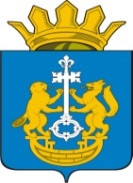 